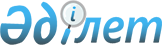 Жітіқара ауданының аумағында сайлау учаскелерін құру туралы
					
			Күшін жойған
			
			
		
					Қостанай облысы Жітіқара ауданы әкімінің 2017 жылғы 28 қарашадағы № 1 шешімі. Қостанай облысының Әділет департаментінде 2017 жылғы 22 желтоқсанда № 7414 болып тіркелді. Күші жойылды - Қостанай облысы Жітіқара ауданы әкімінің 2020 жылғы 17 наурыздағы № 1 шешімімен
      Ескерту. Күші жойылды - Қостанай облысы Жітіқара ауданы әкімінің 17.03.2020 № 1 шешімімен (алғашқы ресми жарияланған күнінен кейін күнтізбелік он күн өткен соң қолданысқа енгізіледі).
      "Қазақстан Республикасындағы сайлау туралы" 1995 жылғы 28 қыркүйектегі Қазақстан Республикасы Конституциялық заңының 23-бабына сәйкес ШЕШІМ ҚАБЫЛДАДЫ:
      1. Жітіқара ауданының аумағында сайлау учаскелері қосымшаға сәйкес құрылсын. 
      2. Мынадай шешімдердің күші жойылды деп танылсын:
      1) Жітіқара ауданы әкімінің 2014 жылғы 7 ақпандағы № 2 "Жітіқара ауданының аумағында сайлау учаскелерін құру туралы" (Нормативтік құқықтық актілерді мемлекеттік тіркеу тізілімінде № 4462 болып тіркелген, 2014 жылғы 13 наурызда "Житикаринские новости" газетінде жарияланған) шешімі;
      2) Жітіқара ауданы әкімінің 2015 жылғы 23 қазандағы № 7 "2014 жылғы 7 ақпандағы № 2 "Жітіқара ауданының аумағында сайлау учаскелерін құру туралы" шешімге өзгерістер мен толықтырулар енгізу туралы" (Нормативтік құқықтық актілерді мемлекеттік тіркеу тізілімінде № 5972 болып тіркелген, 2015 жылғы 5 қарашада "Авангард" газетінде жарияланған) шешімі.
      3. Осы шешімнің орындалуын бақылау Жітіқара ауданы әкімі аппаратының басшысына жүктелсін. 
      4. Осы шешім алғашқы ресми жарияланған күнінен кейін күнтізбелік он күн өткен соң қолданысқа енгізіледі.
      "КЕЛІСІЛДІ"
      Жітіқара аудандық 
      сайлау комиссиясының
      төрағасы
      __________ Ж. Дарбаев
      2017 жылғы 28 қараша Жітіқара ауданының аумағындағы сайлау учаскелері
      Ескерту. Қосымша жаңа редакцияда - Қостанай облысы Жітіқара ауданы әкімінің 16.11.2018 № 1 шешімімен (алғашқы ресми жарияланған күнінен кейін күнтізбелік он күн өткен соң қолданысқа енгізіледі).
      № 360-сайлау учаскесі
      Степное ауылының шекарасында.
      № 361-сайлау учаскесі
      Тоқтаров ауылының шекарасында.
      № 362-сайлау учаскесі
      Львов ауылының шекарасында.
      № 363-сайлау учаскесі
      Чайковское ауылының шекарасында.
      № 364-сайлау учаскесі
      Шевченковка ауылының шекарасында.
      № 365-сайлау учаскесі
      Пригородное ауылы: Мир, Монтерская, Жақсы, Джангильдина, Орджоникидзе, Станционная, Вокзальная көшелерінің шекарасында. 
      № 366-сайлау учаскесі
      Пригородное ауылы: Титова, Химиков, 1 Мая, Алтынсарина, Достоевского, Плеханов, Волынов, Бейбітшілік, Дорожная, 40 лет Победы, Дачная, Герцен, Баймағамбет, Целинная, Толстого, Молодежная, 50 лет ВЛКСМ, Жданова, Колесниченко, Автомобилистов, Куйбышева, Энгельса, Степная, Строителей, Фестивальная, Транспортная, Элеваторная көшелерінің шекарасында.
      № 367-сайлау учаскесі
      Ырсай ауылының шекарасында.
      № 368-сайлау учаскесі
      Жітіқара қаласы, 6 шағын ауданы, №№ 1, 2, 3, 3А, 4, 5, 6, 7, 8, 9, 10, 10А, 11, 12, 13, 14-үйлер шекарасында.
      № 369-сайлау учаскесі
      Жітіқара қаласы, 6 шағын ауданы, №№ 15, 16, 17, 18, 19, 20, 21, 22, 23, 24, 25, 26, 51/1, 61, 61 А, 61Г, 62, 63-үйлер;
      11 шағын ауданы, №№ 27, 28, 30-үйлер шекарасында.
      № 370-сайлау учаскесі
      Жітіқара қаласы, 7 шағын ауданы, №№ 1, 2, 3, 4, 5, 5А, 6, 7, 8, 10, 15, 16, 17, 18, 19, 20, 21, 22, 24, 58-үйлер;
      Кенсай шағын ауданы, №№ 1, 5, 5А, 6, 8, 9, 13, 15, 17, 18, 18Б, 19, 20, 25, 28, 35, 40, 40 А, 42, 43 А , 44, 45, 46, 48, 48А, 48Б, 49, 49 А, 49Б, 50 Б, 51, 51А, 51Б, 59 А, 60 Б, 114, 115, 116, 122, 144, 151, 156, 171, 175, 176-үйлер;
      6 шағын ауданы, № 69, 70, 123-үйлер шекарасында.
      № 371-сайлау учаскесі
      Жітіқара қаласы, Айнабұлақ шағын ауданы, №№ 1, 2, 3, 4, 5, 6, 8, 9, 10, 11, 12, 13, 14, 15, 16, 17, 18, 19, 20, 21, 22, 23, 25А, 26, 27, 28, 31, 34, 35, 36, 37, 38, 39, 40, 41, 42, 45, 46, 47, 48, 49, 50, 51, 52, 53, 54, 55, 56, 58, 60, 61, 63, 64, 65, 66, 68, 69, 70, 70А, 71, 71А, 72, 74, 75, 76, 77, 78, 79, 81, 82, 83, 84, 85, 86, 87, 88, 89, 90, 92, 93, 94, 96, 98, 100, 101, 102, 103, 104, 106, 107, 108, 109, 110, 111, 112, 113, 114, 115, 116, 116А, 117, 117А, 118, 119, 120, 121, 122, 123, 124, 125, 127, 128, 129, 131, 132, 133, 134, 135, 137, 138, 139, 140, 141, 141А, 142, 144, 145, 146, 147, 148, 149, 150, 151, 152, 152А, 153, 154, 155, 156, 157, 158, 159, 159А, 160, 161, 162, 162А, 163, 163А, 164, 166, 167, 168, 168А, 169, 170, 171, 173, 174, 175, 176, 179, 180, 181, 182, 183, 184, 185, 186, 187, 188, 189, 190, 190А, 191, 192, 193, 194, 195, 196, 197, 198, 198А, 209, 209А, 209Б, 210, 211, 212, 213, 214, 215, 216, 218, 219, 220, 221, 222, 223, 225, 225А, 226, 227, 228, 229, 230, 231, 232, 233, 234, 235, 236, 237, 238, 239, 239А, 240, 241, 242, 243, 246, 247, 248, 249, 250, 251, 255, 385-үйлер;
      Ахмета Байтурсинова көшесі, №№ 1, 1А, 1Б, 2, 3, 4, 5, 6, 7, 8, 9, 10, 11, 12, 13, 14, 15, 17, 18, 18/2, 25, 60-үйлер;
      11 шағын ауданы, №№ 1, 1А, 2, 3, 4, 5, 6, 6 А, 7, 8, 9, 10, 11, 31, 33, 34, 36, 37, 38, 39, 40, 41, 42, 43, 44, 45, 46, 47, 48, 49, 50, 51, 52, 53, 54, 56-үйлер;
      Дружба шағын ауданы, №№ 1А, 3, 4, 5, 6, 7, 8, 9, 10, 13, 14, 17, 18, 19, 21, 58-үйлер шекарасында.
      № 372-сайлау учаскесі
      Жітіқара қаласы, Зинатулла Зулхаиров көшесі, №№ 1, 2, 3, 4, 5, 6, 8, 9, 10, 12, 14, 15, 16, 17, 18, 19, 20, 21, 23, 24, 25, 26, 27, 28, 30, 31, 32, 33, 34, 35, 39, 40, 43, 44, 45, 46, 47, 48, 50, 51, 52, 52А, 54, 55, 56, 57, 59, 59А, 61, 83, 100-үйлер;
      район Аэропорта көшесі, № 1-үй;
      5в шағын ауданы, №№ 1, 2, 3, 4, 5, 6, 7, 8, 9, 10, 11А, 12, 13, 15, 19, 20, 20А, 20Б, 21, 101, 106А, 109, 111, 112, 113, 113А, 121, 138, 140, 142, 143, 144, 145-үйлер;
      5 шағын ауданы, №№ 108, 109, 111, 111Б, 112, 113, 114, 116, 116А, 121, 138, 144, 392-үйлер;
      11 шағын ауданы, № 29-үй шекарасында.
      № 373-сайлау учаскесі
      Жітіқара қаласы, Асбестовая көшесі, №№ 1, 2, 3, 4, 5, 6, 7, 8, 9, 10, 11, 12, 13, 14, 16, 63-үйлер;
      Буровиков көшесі, №№ 1, 2, 3, 4, 5, 6, 7, 8, 9, 10, 11, 12, 13, 14, 15, 16, 17, 18, 19, 20, 21, 22, 23, 24, 25, 26-үйлер;
      Геологов көшесі, №№ 1, 2, 3, 4, 5, 6, 7, 8, 9, 10, 11, 12, 13, 14, 15, 16, 17, 18, 19, 20, 21, 22, 23, 24, 26-үйлер;
      Шахтеров көшесі, №№ 1, 2, 3, 4, 5, 6, 7, 8, 10, 12, 13, 14, 15, 16, 17, 19, 19/1, 19/2, 20, 21, 22, 23, 24, 25, 26, 28, 30, 32, 34, 58-үйлер;
      30 лет ВЛКСМ көшесі, №№ 1, 2, 3, 4, 5, 6, 7, 8, 9, 13, 15, 16, 17, 21, 22, 23, 24, 25, 26, 27, 28, 29, 30, 31, 32, 33, 34, 36, 37, 38, 39, 40, 86-үйлер;
      Паркова көшесі, №№ 3, 5, 6, 7, 8, 9, 14, 16, 17, 18, 19, 20, 21, 24, 25, 26, 29, 30, 31, 32, 34, 35, 36, 37, 39, 42, 43, 44, 47, 48, 49, 51, 52, 53, 60, 76-үйлер;
      Октябрьская көшесі, №№ 1, 3, 4, 4А, 6, 7, 8, 9, 10, 12, 13, 14, 17, 18, 19, 21, 21А, 22, 23, 26, 28, 30, 32, 34, 36, 38, 40, 42, 44, 48, 50, 55, 56, 58-үйлер;
      Советская көшесі, №№ 5, 6, 6А, 7, 8, 10, 12, 13, 14, 16, 19, 22, 23, 25, 27, 28, 29, 30, 32, 33, 34, 38, 40-үйлер;
      Школьная көшесі, №№ 1, 2, 4, 6, 7, 8, 9, 11, 13, 14, 15, 17, 18, 19, 20, 22, 24, 26, 28, 29, 30, 31, 32, 33, 34, 35, 37, 38, 40, 41, 42, 44, 45, 47-үйлер;
      Строителей көшесі, №№ 1, 2, 4, 4 А, 5, 6, 7, 8, 9, 10, 11, 12, 13, 14, 15, 16, 17, 18, 19, 20, 21, 22, 23, 24, 24/1, 25, 26, 28, 30, 32, 34, 35, 36, 37, 38, 39, 39А, 40, 42, 49, 53, 54, 55, 798-үйлер;
      40 летие Казахстана көшесі, №№ 1, 2, 3, 4, 5, 7, 8, 9, 10, 11, 12, 13, 14, 15, 16, 17, 18, 20, 22, 42-үйлер;
      Горная көшесі, №№ 3, 4, 5, 6, 7, 10, 11, 12, 13, 14, 16А, 17, 18, 20, 26, 30, 38-үйлер;
      Клубная көшесі, №№ 1, 2, 3, 4, 5, 6, 8, 14, 15, 16, 18, 20, 23, 25, 26, 28, 30, 31, 32, 36, 38, 39, 40, 42, 44, 45, 46, 48, 50, 52, 54, 60, 108-үйлер;
      Приречная көшесі, №№ 4, 5-үйлер;
      Рабочекрестьянская көшесі, №№ 1, 3, 5, 6, 7, 9, 11, 12, 15, 17, 18, 20, 21, 26, 28, 31, 35, 36, 38, 42-үйлер;
      Красногвардейская көшесі, №№ 1, 2, 3, 5, 6, 8, 9, 10, 11, 12, 13, 17, 18, 21, 23, 24, 25, 26, 27, 29, 30, 33, 37, 38, 39, 41, 43, 45, 46, 51, 53, 54, 56, 57, 59, 61, 65-үйлер;
      Металлургов көшесі, №№ 1, 2, 3, 4, 5, 6, 7, 8, 9, 10, 12, 13, 14, 16, 18, 21, 22, 23, 24, 25, 26, 33, 35, 39, 43, 47, 49, 51, 53-үйлер;
      Джамбула көшесі, №№ 1, 2А, 4, 7, 11, 13, 16, 22, 23, 24, 25, 26, 27-үйлер;
      8 марта көшесі, №№ 1, 2, 3, 5, 7, 9, 10, 11, 12, 13, 14, 15, 16, 17, 18, 20, 24, 26, 28, 30, 32, 42, 44, 48, 50-үйлер;
      Амангельды көшесі, №№ 2, 3, 4, 5, 6, 7, 9, 10, 11, 12, 13, 15, 16, 17, 18, 19, 20, 21, 24, 26, 27, 29, 30, 31, 32, 33, 34, 35, 37, 38, 39, 41, 43, 45, 49-үйлер шекарасында.
      № 374-сайлау учаскесі
      Жітіқара қаласы, Кирзавод көшесі, №№ 2, 3, 4, 5, 6, 7, 8, 11, 12, 13, 14, 15, 16, 17, 18, 19, 20, 21, 22, 24, 25, 29, 30, 31, 32, 34, 36, 37, 38, 39, 40, 42, 45, 47, 49, 50, 51, 52, 54, 55, 56, 58, 59, 60, 61, 62, 63, 64, 65, 66, 68, 69, 70, 71-үйлер шекарасында.
      № 375-сайлау учаскесі
      Жітіқара қаласы, Набережная көшесі, №№ 1, 3, 5, 6, 7, 8, 11, 13, 14, 16, 17, 18, 19, 20, 21, 22, 23, 24, 31, 32, 35, 37, 38, 39, 40, 41, 43, 45, 47, 49, 50, 51, 52, 53, 56, 57, 58, 60, 62, 63, 64, 65, 66, 67, 68, 69, 71, 73, 74, 75, 76, 78, 79, 81, 82, 83, 84, 86, 86А, 88, 89, 90, 92, 93, 94, 95, 96, 97, 99, 101, 102, 104, 105, 107, 109, 110, 112, 113, 114, 115, 116, 117, 118, 120, 121, 122, 123, 123А, 124, 125, 126, 127, 128, 129, 130, 131, 132, 134, 135, 136, 137, 138, 139, 140, 141-үйлер;
      Молодежи көшесі, №№ 2, 3, 4, 5, 6, 7, 8, 10А, 21, 23, 24, 28, 30, 31, 32, 36, 37, 38, 40, 40Б, 41, 42, 43, 44, 46, 48, 49, 50, 51, 54, 55, 56, 58, 59, 60, 61, 63, 65, 70, 71, 72, 73, 74, 76, 77, 78, 79, 80, 83, 84, 86, 87, 89-үйлер;
      Первомайская көшесі, №№ 1, 2, 4, 5, 6, 7, 8, 9, 10, 12, 13, 16, 18, 19, 20, 21, 22, 23, 27, 30, 31, 33, 34, 37, 38, 39, 42, 44, 45, 46, 47, 49, 52, 54, 57, 58, 59, 62, 63, 64, 66, 67, 68, 69, 70, 71, 72, 73, 74, 75, 76, 78, 80-үйлер;
      Спартака көшесі, №№ 2, 4, 5, 6, 7, 8, 9, 11, 12,13, 14, 15, 17, 19, 20, 21, 22, 23, 24, 25, 26, 27А, 28, 29, 30, 31, 32, 33, 34, 36, 37, 39, 40, 41, 43, 44, 45, 46, 47, 48, 50, 51, 54, 56, 58, 62, 64-үйлер;
      Трудовая көшесі, №№ 1, 2, 3, 4, 5, 6, 7, 8, 9, 10, 11, 13, 14, 15, 16, 18, 19, 21, 25, 31, 33, 35, 36, 39, 41, 43, 45, 47, 49, 51, 53, 55, 57, 59, 63, 69, 71, 73, 75-үйлер;
      Комсомольская көшесі, №№ 1, 2А, 3, 5, 7, 9, 10, 11, 12, 13, 15, 16, 17, 18, 19, 21, 23, 24, 25, 26, 26А, 27, 29, 30, 30А, 31, 32, 33, 34, 35, 36, 37, 38, 39, 40, 41, 42, 44, 45, 47, 48, 49, 50, 51, 53, 55, 56, 57, 61, 63, 65, 67, 69, 71, 72, 73, 75, 97, 154-үйлер;
      Чапаева көшесі, №№ 1, 2, 3, 4, 5, 6, 7, 8, 10, 12, 14, 16, 17, 20, 21, 22, 24, 26, 27, 29, 30, 31, 32, 33, 36, 37, 38, 40, 41, 43, 45, 46, 48, 50, 51, 51А, 52, 53, 55, 56, 57, 58, 59, 60, 62, 63, 63А, 65, 67, 69, 71, 73, 75, 77-үйлер;
      Фрунзе көшесі, №№ 1, 2, 3, 4, 6, 7, 8, 9, 10, 11, 12, 13, 14, 16, 19, 21, 22, 23, 24, 25, 26, 27, 29, 30, 31, 33, 35, 42, 44, 45, 46, 47, 48, 49, 50, 51, 53, 55, 56, 57, 58, 59, 61, 63, 64, 65, 66, 67, 68, 69, 70, 71, 72, 73, 74, 75, 77, 79, 81, 85-үйлер;
      Горняк көшесі, №№ 1, 2, 3, 4, 5, 6, 7, 9, 10, 11, 12, 13, 14, 15, 17, 18, 19, 21, 22, 23, 24, 28, 30, 32, 34, 36, 38, 40, 42, 44, 46, 54-үйлер;
      Пионерская көшесі, №№ 1, 2, 3, 4, 5, 6, 7, 9, 10, 11, 12, 13, 14, 15, 17, 19, 20, 21, 22, 23, 24, 25, 26, 27, 29, 30, 31, 32, 34, 35, 37, 38, 39, 40, 45, 46, 47, 48, 49, 50, 51, 52, 53, 54, 55, 56, 57, 58, 59, 60, 61, 62, 64, 65, 66, 67, 68, 69, 70, 71, 72, 73, 74, 75, 76, 77, 78, 79, 80, 81, 82, 83, 85-үйлер;
      Кирова көшесі, №№ 1, 3, 4, 5, 6, 6А, 7, 8, 8А, 9, 10, 11, 12, 15, 16, 17, 18, 19, 21, 22, 23, 25, 26, 27, 28, 29, 30, 31, 32, 33, 36-үйлер;
      Железнодорожная көшесі, №№ 1, 2, 3, 4, 5, 6, 7, 8, 9, 10, 11, 12, 13, 14, 15, 16, 17, 18, 21, 22, 23, 24, 25, 26, 27, 28-үйлер;
      Чернаткин көшесі, №№ 2, 3, 5, 7, 8, 9, 10, 11, 15, 15А, 16, 18, 19, 20, 21, 22, 23, 24, 25, 26, 28, 29, 30, 31, 32, 34, 35, 36, 37, 38, 39, 40, 41, 42, 44, 45, 46, 47, 48, 50, 51, 53, 54, 55, 56, 57, 58, 59, 60, 61, 62, 63, 63А, 64, 65, 66, 68, 70, 74, 75, 76, 77, 79, 83А, 87, 89, 91, 93, 95, 97, 99, 101, 105, 109, 111, 113, 115, 119, 121, 123А, 125, 127, 129, 131, 133, 135, 137, 139, 141, 143-үйлер;
      Таран көшесі, №№ 2, 3, 4, 6, 8, 9А, 10, 12, 14, 16, 18, 19, 20, 22, 24, 24А, 26, 32, 34, 35-үйлер;
      Бірлік көшесі, №№ 1, 2, 3, 4, 5, 6, 7, 8, 9, 10, 11, 12, 13, 14, 15, 16, 18, 19, 20, 21, 22, 23, 24, 25, 26, 69-үйлер шекарасында.
      № 376-сайлау учаскесі
      Жітіқара қаласы, Желтоқсан шағын ауданы, №№ 1, 1А, 2А, 3, 4, 5, 5А, 6, 8, 8А, 9, 10, 11, 12, 13, 14, 20, 24, 26, 29, 30, 31, 32, 33, 34, 35, 36, 37, 38, 39, 40, 41, 42, 43, 45, 47, 49, 50, 51, 52, 53, 55, 57, 59, 60-үйлер;
      3 шағын ауданы, №№ 1, 2, 3, 4, 4А, 5, 6, 7, 8, 9, 11, 12, 13, 14, 15, 16, 17, 18, 19, 20, 21, 22, 23, 24, 25, 26, 27, 28, 29, 30, 31, 32, 33, 34, 35, 36, 37, 38, 39, 40, 41, 42, 43, 44, 45, 46, 47, 48, 49, 50, 51, 52, 53, 54, 55, 56, 57, 58, 59, 60, 61, 62, 63, 64, 65, 66, 67, 68, 69, 70, 70А, 71, 72, 72А, 73, 74, 75, 76, 77, 78, 79, 80, 81, 82, 83, 84, 85, 86, 88, 89, 90, 91, 93, 94, 95, 97, 99, 100, 101, 102, 103, 104, 105, 106, 107, 108, 109, 110, 112, 113, 114, 115, 116, 117, 118, 144,148-ұйлер;
      3а шағын ауданы, №№ 3А, 4, 4А, 5А, 6А, 7, 7А, 8, 8А, 9, 9А, 10, 11, 12, 13, 14А, 15, 16, 16А ,17, 18, 19, 29А, 34, 35А, 35Б-үйлер;
      5а шағын ауданы, №№ 6, 7, 7А, 8, 10, 11, 11А, 12, 12А, 13, 13А, 14, 14А, 15, 15А, 16, 16/1, 16А, 17А, 18, 18А, 19, 19А, 20, 20Б, 26В, 21, 21А, 22, 22А, 23, 23А, 25, 26, 27, 28, 29, 30, 31, 31А, 32, 33, 34, 35, 36А, 37, 38, 39, 40, 41, 42, 43, 44, 45, 46, 47, 48, 49, 50, 51, 52, 53, 54, 55, 56, 57, 58, 59, 60, 61, 88, 95, 96, 97, 98, 99, 100, 101, 102, 103, 103/2, 104, 105, 106, 106А, 107, 107А, 108, 109, 110, 111, 111Б, 113, 114А, 116, 117, 117А, 117Г, 118А, 119, 120, 121, 122, 123, 124, 125, 126, 127, 128, 129, 130, 131, 132, 133, 134, 135, 136, 138, 139, 143, 144, 144А, 145, 148, 212-үйлер;
      12 шағын ауданы, №№ 1, 2, 3, 4, 5, 6, 7, 9, 12, 13, 14, 15, 16, 18, 20-үйлер;
      13 шағын ауданы, №№ 1, 1А, 2, 2А, 3, 4, 6, 7, 7/1, 7А, 8, 9, 10, 11, 13, 14, 15, 16, 17, 18, 19, 19А, 20, 21, 22, 23, 24, 25, 26, 26А, 27, 28, 29, 30, 31, 32, 33, 34, 35, 36, 38, 39, 40, 41-үйлер;
      Досқали Асымбаев көшесі, №№ 1, 2, 3, 4, 6, 7, 9, 10, 11, 11А, 11Б, 13, 15, 17, 19, 21, 22, 23, 25, 27, 28, 29, 30, 31, 31Б, 32, 34, 36, 37, 38, 39, 40, 41, 42, 43, 44, 45, 55, 59, 61, 63, 65, 69, 73, 75, 75Б, 76-үйлер;
      Чайковский көшесі, №№ 2, 2А, 3, 4, 5, 6, 7, 8, 9, 10, 11, 12, 13, 15, 17, 19, 21, 23, 24, 25, 26, 27, 29, 31, 33, 35-үйлер;
      9 мая көшесі, №№ 1, 3, 5, 7, 9, 11, 13, 14, 15, 16, 17, 17А, 18, 19, 21, 23, 25, 27-үйлер;
      Щорса көшесі, №№ 1, 2, 3, 4, 5, 6, 7, 8, 9, 10, 11, 12, 13, 14, 15, 16, 17, 18, 19, 20, 21, 22, 23, 24, 25, 26, 27, 28, 29, 30, 31, 32, 33, 34, 35-үйлер;
      Лермонтова көшесі, №№ 1, 2, 3, 4, 5, 6, 7, 8, 9, 10, 11, 12, 13, 14, 15, 16, 17, 18, 19, 20, 21, 22, 23, 24, 25, 26, 27, 28, 29, 30, 31, 32, 34-үйлер;
      Бейимбета Майлина көшесі, №№ 1, 2, 3, 5, 6, 7, 8, 9, 10, 11, 12, 13, 14, 15, 16, 17, 19, 20, 22, 23, 24, 25, 26, 27, 28, 30, 31, 32, 33, 34, 35, 37, 38, 39, 41, 42, 44, 50-үйлер;
      Егора Хачина көшесі, №№ 1, 2, 3, 4, 5, 6, 7, 8, 9, 10, 11, 11А, 12, 13, 14, 15, 16, 17, 18, 19, 20, 21, 22, 23, 24, 25, 26, 27, 28, 29, 30, 31, 32, 33, 34-үйлер;
      Павлова көшесі, №№ 1, 2, 3, 4, 5, 6, 7-үйлер;
      Кооперативная көшесі, №№ 3, 4, 6, 7, 9, 10, 11, 12, 13, 14, 15, 16, 16А, 17, 18, 20, 21, 22, 24, 25, 26-үйлер;
      Жібек жолы көшесі, №№ 4, 19, 31, 31А, 32, 34, 39, 40, 41, 67, 140, 141, 142, 143, 145, 191-үйлер;
      В.И. Ленина көшесі, №№ 3, 5, 7, 9, 11, 13, 15, 19, 21, 23, 28, 29А, 33, 57, 61, 109, 114-үйлер;
      Карла Маркса көшесі, №№ 1, 5, 6, 7, 8, 9, 11А, 12, 13, 14, 16, 18, 19, 22, 24, 26, 30-үйлер;
      Гоголя көшесі, №№ 1, 2, 3, 4, 5, 6, 7, 8, 9, 10, 11, 12, 13, 14, 15, 16, 17, 18, 19, 20, 21, 22, 23, 29-үйлер;
      Убаганская көшесі, №№ 1, 2, 3, 4, 5, 6, 7, 8, 9, 10, 10А, 11, 12, 13, 14, 15, 16, 16А, 17, 18, 20, 21, 22, 23, 24, 151, 152-үйлер;
      Пушкина көшесі, №№ 1, 3, 5, 7, 9, 11, 13, 15, 21, 22, 23, 29А, 31, 33, 35, 37, 39, 41, 84, 87, 92, 94, 95, 101-үйлер шекарасында.
      № 377-сайлау учаскесі
      Жітіқара қаласы, 1 шағын ауданы, №№ 3, 7, 13, 20, 22, 24, 26, 28, 38, 41, 43, 44, 45, 51, 51А, 52, 59-үйлер;
      2 шағын ауданы, №№ 1, 2, 3, 4, 5, 6, 6А, 7, 7А, 9, 9А, 9Б, 10, 11, 12, 13, 14, 16, 18, 19, 20, 21, 22, 24, 26, 27, 28, 32, 34, 36А, 36Б, 43, 60А үйлер;
      5 шағын ауданы, №№ 1, 2, 3, 4, 5, 6А, 7, 8, 9, 10, 11, 12, 13, 13А, 14, 15, 16, 18А, 19, 20, 21, 22, 23, 24Б, 24А, 26, 27, 28, 29, 30, 31, 32, 33, 34, 36, 37, 38, 39, 40, 41, 42, 43, 44, 45, 46, 48, 49, 50, 51, 52, 53, 54, 55, 56, 57, 58, 59, 60, 61, 62, 63, 64, 65, 66, 67, 68, 69, 70, 71, 72, 73, 74, 75, 76, 77, 78, 79, 80, 81, 82, 83, 84, 85, 86, 87, 88, 89, 90, 91, 92, 93, 94, 95, 96, 97, 98, 99, 100, 101, 102, 103, 104, 105, 106, 107, 107А-үйлер;
      Кең дала көшесі, №№ 1, 2, 3, 4, 5, 6, 7, 8, 9, 10, 11, 12, 13, 14, 15, 16, 17, 18, 19, 20, 22, 23, 23А, 25, 26, 27, 28, 28А, 29, 60А, 60Б үйлер;
      Бәйтерек көшесі, №№ 1, 2, 3, 4, 5, 6, 7, 8, 10, 12, 13, 14, 15, 16, 17, 18, 19, 20, 21, 22, 23, 24, 25, 26, 27, 28, 29, 30, 31, 32, 33, 34, 35, 36, 37, 38, 39, 40, 41, 42, 44, 45, 46, 47, 48, 49, 50, 51, 52, 53, 54, 55, 57, 59, 61-үйлер;
      Новая көшесі, №№ 1, 1А, 2, 3, 4, 5, 6, 7, 8, 9, 10, 11, 12, 13, 14, 15, 16, 18, 19, 20, 21, 22, 23, 24, 25, 26, 27, 28, 29, 30, 31, 31А, 32, 33, 34, 35, 36, 37, 38, 39, 40, 41, 42, 43, 44, 46, 48, 208-үйлер;
      3 Интернационал көшесі, №№ 1, 2, 3, 4, 5, 6, 7, 8, 9, 10, 11, 12, 13, 14, 15, 16, 17, 18, 19, 20, 21, 22, 24, 25, 26, 27, 28, 29, 31, 32, 33, 34, 35, 36, 37, 38, 39-үйлер;
      Партизанская көшесі, №№ 5, 6, 8, 10, 13, 14, 17, 20, 22, 23, 27, 29, 30, 31, 33, 34, 35, 36, 37, 38, 39, 41, 43, 44, 45, 46, 47, 49, 51, 54, 55, 56, 58, 59, 60, 61, 62, 63, 64-үйлер шекарасында.
      № 378-сайлау учаскесі
      Жітіқара қаласы, 4 шағын ауданы, №№ 1, 2, 3, 4, 6, 7, 8, 9, 10, 11, 12, 13, 15, 16, 17, 19, 21, 22, 23, 24, 25, 26, 28, 29, 30, 31, 33, 34, 35, 36-үйлер шекарасында.
      № 379-сайлау учаскесі
      № 6697 әскери бөлімі ротасы шекарасында.
      № 380-сайлау учаскесі
      Қостанай облысы әкімдігі денсаулық сақтау басқармасының "Жітіқара аудандық орталық ауруханасы" коммуналдық мемлекеттік кәсіпорны шекарасында.
      № 381-сайлау учаскесі
      Жітіқара қаласы, 11 шағын ауданы, №№ 12, 13, 14, 15, 16, 17, 18, 19, 20, 21, 22, 23, 24, 25, 25А үйлер шекарасында. 
      № 382-сайлау учаскесі
      Тургенов ауылының шекарасында.
      № 383-сайлау учаскесі
      Құсақан ауылының шекарасында.
      № 384-сайлау учаскесі
      Волгоградское ауылының шекарасында.
      № 385-сайлау учаскесі
      Хозрет және Тасыбай ауылдарының шекарасында.
      № 386-сайлау учаскесі
      Аққарға ауылының шекарасында.
      № 387-сайлау учаскесі
      Забеловка ауылының шекарасында.
      № 388-сайлау учаскесі
      Приречное ауылының шекарасында.
      № 389-сайлау учаскесі
      Милютинка ауылының шекарасында.
      № 390-сайлау учаскесі
      Мүктікөл ауылының шекарасында.
      № 391-сайлау учаскесі
      Тимирязево ауылының шекарасында.
					© 2012. Қазақстан Республикасы Әділет министрлігінің «Қазақстан Республикасының Заңнама және құқықтық ақпарат институты» ШЖҚ РМК
				
      Жітіқара ауданының әкімі

А. Ибраев
Әкімнің
2017 жылғы 28 қарашадағы
№ 01 шешіміне қосымша